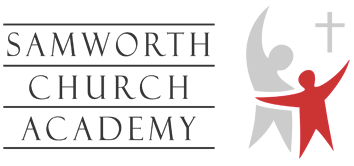 Sixth Form Application Form Please ensure that you complete all sections. Please note that providing false information will result in the application being rejected, withdrawal of any offer. Please complete the form in black ink or type. Part 1:	Personal DetailsPart 2: Qualifications:  (Please list any qualifications you have already achieved and those you are studying for currently.)Part 3: Choices
Part 4: Supporting StatementAs part of your application to Sixth Form we would like you to write a mini personal statement. This should be in continuous prose, your own words and written in no more than 500 words. Please continue on a separate sheet if necessary.You may wish to include other relevant information.  Outline your reasons for choosing The Samworth Church Academy Sixth Form Outline your reasons for your chosen subjects/courses and why these are the most suitable for you.  Tell us what you can bring to The Samworth Church Academy Sixth Form  Outline your future plans after Sixth Form. What do you consider are your strengths and weaknesses in your attitude and approach to learning.Part 5: ReferenceIf under 18 please complete section belowPlease return to the Sixth Form Office at The Samworth Church Academy.The Samworth Church AcademySherwood Hall RoadNottinghamshireNG18 2DYTel: 01623 663450www.samworthchurchacademy.co.ukFirst Name:Surname or Family Name:Surname or Family Name:Male/Female:Male/Female:Date of BirthPresent School:Present School:Present School:Home Address:Home Address:Home Address:Post CodeTelephone NumberTelephone NumberEmailMobile NumberMobile NumberParent/Carers Name12AddressContact Number 1Contact Number 2Health – Please specify and particular problemsHealth – Please specify and particular problemsHealth – Please specify and particular problemsIndividual needs (e.g. dyslexia)Individual needs (e.g. dyslexia)Individual needs (e.g. dyslexia)SubjectGrade / Predicted Grade
Date Awarded / PendingWhy would you like to study at The Samworth Church Academy Sixth Form?Why would you like to study at The Samworth Church Academy Sixth Form?Why would you like to study at The Samworth Church Academy Sixth Form?What academic subjects would you like to study at The Samworth Church Academy?Courses:What academic subjects would you like to study at The Samworth Church Academy?Courses:What academic subjects would you like to study at The Samworth Church Academy?Courses:1st choice2nd choice3rd choiceReserve choiceReserve choiceReserve choiceReason for choices:Study Programme – please choose 1, this should be the aimed at your 1st choice subject or your career aspirations to ensure you are supported in your study time around appropriate career paths.Reason for choices:Study Programme – please choose 1, this should be the aimed at your 1st choice subject or your career aspirations to ensure you are supported in your study time around appropriate career paths.Reason for choices:Study Programme – please choose 1, this should be the aimed at your 1st choice subject or your career aspirations to ensure you are supported in your study time around appropriate career paths.Super-curricular Option (Please circle)Super-curricular Option (Please circle)Super-curricular Option (Please circle)Name of RefereeRelationship to youAddressEmailContact numberStudent Signature:Date:Parent/Carer Name:Parent/Carer Name:Parent/Carer Signature:Date: